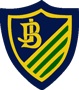 Job Description: Teaching PartnerReports to:	SENCO/ Inclusion ManagerStart date:	September 2022Salary:	Scale 2 /3Hours:	30 hours per week, term time only (39 weeks)The RoleTo support pupils, parents, teachers, and the school to establish a supportive and nurturing learning environment in which children make rapid academic progress and form habits of excellence.Key ResponsibilitiesProvide support for learning and playtimesFeeding back to the teacher/SENCO on progress madePromote independent learningEncouraging children to take responsibility for their own learning and promoting development of self-esteemDelivering interventions and programs for groups and individual children where appropriate.Liaise with the SENCOOutcomes and Activities Learning SupportPromote inclusion and acceptance of all children in the school, including those with physical,learning and behaviour difficultiesWork with teachers to assess the needs of individual childrenWork with the SENCO and other teachers to implement SEN Support Plans and develop resources for children who have: English as a second language, speech or language impairments, or behaviours that interfere with learning and/or relationshipsPlan and facilitate group teachingPlan and undertake direction for one to one teaching and intervention and maintain recordsObserve, record and feedback information of pupil performanceAssist in creating materials for curriculum delivery and display boardsAssist with whole class teachingAssist with behaviour management within and outside the classroom.Assist pupils' achievement outside of the classroom, e.g., encouraging and facilitating social interaction at playtime. Other supportSupervise children in playgrounds, lunchrooms, etc. Liaise with outside agencies and implement programs, e.g., speech/language therapy, occupational therapy, physical therapyMaintain pupil and family confidentialityAttend regular meetings and training, as requiredRequest to order resources to aid children learning whereRun extra-curricular activities and participate in trips and visits.OtherUndertake other various responsibilities as directed by the Headteacher and SENCO/Inclusion Manager.Person Specification: Teaching AssistantQualification CriteriaMaths and English GCSE or equivalent at grade C or aboveQualified to degree level or equivalentRight to work in UK.BehavioursPersonal characteristicsGenuine passion and a belief in the potential of every pupilHelpful, positive, calm and caring natureAble to establish good working relationships with all other staffAble to follow instructions accurately but make good judgments and lead when required.Specific skillsGood communication skills, including written and oralGood numeracy and literacy skillsCompetent with computers and other technologyGood administrative and organisational skillsAble to lead intervention sessions for children after receiving comprehensive trainingAble to understand and implement particular strategies and methods to help children to improve their learning and enjoyment of learningAble to help implement the necessary routines and patterns to establish good behaviour management within the schoolAble to deal with minor incidents, first aid, and the personal health and hygiene of the pupilsUnderstand the importance of confidentiality and discretion.Other desirable training and skillsAn interest in music and the ability to play an instrumentAn interest in sporting activity.OtherCommitment to equality of opportunity and the safeguarding and welfare of all pupilsWillingness to undertake trainingThis post is subject to an enhanced DBS disclosure.